Тип уроку: урок формування вмінь і навичок.Мета  уроку: навчальна - вдосконалювати навички дій з раціональними дробами; формувати уміння виконувати множення і ділення раціональних дробів;розвивальна – розвивати інтерес до  математики та її  історії, розвивати увагу, вчити умінню зосереджуватися на навчальній діяльності та попереджувати  помилки по неуважності (розвивати  самоконтроль); розвивати творчість учнів. виховна – виховувати в учнів цікавість; створення  позитивного емоційного фону на уроці;Перебіг урокуІ. Організаційний момент.Вчитель: Подивіться на наших гостей, посміхніться їм, подивіться один на одного і теж посміхніться, бо від посмішки  стане всім тепліше, підніметься настрій. На цьому уроці ми згадаємо як виконувати дії множення та ділення раціональних дробів. На дошці в різних місцях записані прислів’я .- Набирайся розуму в навчанні, хоробрості в змаганні. - Без муки немає науки.    - Було б бажання - заладиться  будь-яка робота.     - Математика – гімнастика розуму. Вчитель: Прочитайте прислів’я  і скажіть яке найбільше сподобалося. Скажіть, чому саме це прислів’я? А мені подобається “Математика – гімнастика розуму”.                  Що таке гімнастика?Після того як діти дадуть відповідь, вчитель підводить підсумки: Гімнастика – це система вправ для фізичного розвитку людини; гімнаст – людина  спритна, струнка, сильна, пластична, красива.Також багато дає математика для розумового розвитку людини – змушує думати, міркувати, шукати прості і красиві розв’язання, допомагає розвивати логічне мислення, уміння правильно і послідовно розмірковувати, тренує пам’ять, увагу, загартовує характер.Нехай  девізом нашого уроку сьогодні стануть наступні слова: (записати на дошці) Вчитель.  –  мені хочеться побажати вам успіхів в сьогоднішній роботі на уроці. ІІ. Актуалізація опорних знань.
1 слайд – Тема уроку2 слайд – Гімнастика3 слайд. Бліц-опитування4 слайд.  Які  дроби називаються раціональними? Як помножити дріб на дріб? 5 слайд. Як піднести до степеня дріб? Як поділити дріб на дріб?6 слайд  Який вираз не є дробовим?7 слайд. Знайдіть значення дробового виразу.(у першому: 2,4;     у другому: –9)8 слайд. На який найбільший спільний множник можна скоротити дробовий вираз? (у І: на 5х; у ІІ: на (х-3)) 9 слайд (д/з).  Вчитель. А зараз взаємоперевірка домашнього завдання          А) 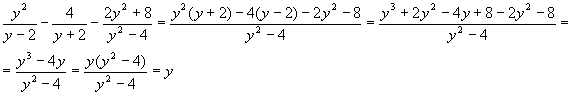 Б)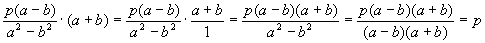 В) 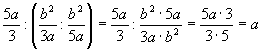 Вчитель. В математиці ми використовуємо для позначення невідомих латинські букви. А якщо прочитати одержані відповіді українськими літерами, то отримаємо слово....Аналізуємо відповідь:  ура.                      Як ви думаєте, ми справилися з завданням?- Записуємо число, класна роботаІІІ. Розв’язування вправ10 слайд. Встановити відповідність 11 слайд. (звірте відповідь)ХВИЛИНА ВІДПОЧИНКУНам учні  підготували цікаву інформацію про дроби._____________ I учень. Англійський фізик і математик Ісак Ньютон в своїй книзі « Загальна арифметика» ввів поняття дробу так: «Записи однієї  із двох величин під другою, нижче якої між ними  проведена риска, означає частку  або  ж величину, що виникає при  діленні верхньої величини на нижню.                Так, означає величину, що виникає при діленні 6 на 2, тобто 3.                - це є  величина, що виникла при діленні а на b. Величини такого виду називають дробами»._____________II учень.  Дії над дробами, і особливо дія ділення, колись вважались надзвичайно важкими. Ще й тепер подекуди застосовується вислів «зіткнутися з дробами» тобто зайти в безвихідь. Правило ділення на дріб почали застосовувати спочатку китайські, а пізніше й індійські математики VІІ – ІХ ст. Щоб поділити дроби, спочатку зводили їх до спільного знаменника, після чого чисельник діленого ділили на чисельник дільника. У 1544 р. німецький математик М. Штіфель сформулював правило ділення на дріб як множення на обернений дріб.13 слайд._______________ IІI учень.  Лев Миколайович Толстой порівнював дріб з людиною:    "Людина є дріб. Чисельник – це порівняно з іншими – гідність людини; знаменник – це оцінка людини  самим себе. Збільшити свій чисельник – свою гідність, не під  владою людини , але всякий може зменшити свій знаменник – свою думку про самого себе і цим зменшенням наблизитися до досконалості".Самоконтроль (перевірка вміння виконувати множення, ділення  раціональних дробів.)15 слайд.   Це цікаво знати.На Земній кулі мешкають птахи, які безпомилково визначають  прогноз погоди на літо. Вони будують із піску гнізда в формі зрізаного конуса, в верхній його основі роблять заглиблення, в які складають яйця. Якщо  літо буде дощовим, то гнізда будуються високими, щоб їх не змогла затопити вода, а якщо засушливим - то більш низькими. Назву цих птахів зашифровано в прикладах.1. − Виконайте вказані дії. Знайдіть відповідну вашій відповіді – букву в таблиці. Розв’язавши всі приклади ви дізнаєтесь назву птаха-синоптика.(таблиця відповідей записана на дошці.) Давайте розділимось по парах, кожна пара відшукає дві букви цього птаха і запише їх в таблицю на дошці.Таблиця на дошці (пуста туди вписати букви)16 слайд. (Фламінго)“Формула Эдисона: “Один процент таланта плюс девяносто девять процентов труда” – очень справедлива”.   (К. Н. Виноградов.)17 слайд. Молодці (просто поставити слайд)(якщо буде ще час, то комусь картки, інші – біля дошки)Зараз деякі учні отримають завдання на карточках, а ми працюємо всі разом.(Біля дошки) №307(а,б)(Біля дошки) №327(а,б) , №32918 слайд. Для того щоб досягти кращих результатів необхідно попрацювати  і вдома. Відкрийте щоденники і запишіть домашню роботу § 7, повтор. № 310, 322Додатково:  повідомлення на тему:   “Історія виникнення дробів”. Рефлексія.Що більше всього тобі запам’яталося на уроці?На якому із етапів уроку було важче, а легше?Що здивувало? Що нового ти взнав на уроці? Чому навчився?Як емоційно ти почував себе на уроці?Оцінки за урок.Я сподіваюся, що у вас не залишилося ніяких питань. Дякую за урок. (РОЗДРУКІВКА ДІТЯМ)I учень. Англійський фізик і математик Ісак Ньютон в своїй книзі « Загальна арифметика» ввів поняття дробу так: «Записи однієї  із двох величин під другою, нижче якої між ними  проведена риска, означає частку  або  ж величину, що виникає при  діленні верхньої величини на нижню.Так, означає величину, що виникає при діленні 6 на 2, тобто 3.- це є  величина, що виникла при діленні а на b. Величини такого виду називають дробами».ІI учень Дії над дробами, і особливо дія ділення, колись вважались надзвичайно важкими. Ще й тепер подекуди застосовується вислів «зіткнутися з дробами» - зайти в безвихідь. Правило ділення на дріб почали застосовувати спочатку китайські, а пізніше й індійські математики VІІ – ІХ ст. Щоб поділити дроби, спочатку зводили їх до спільного знаменника, після чого чисельник діленого ділили на чисельник дільника. У 1544 р. німецький математик М. Штіфель сформулював правило ділення на дріб як множення на обернений дріб.ІII учень.  Лев Миколайович Толстой порівнював дріб з людиною:    "Людина є дріб. Чисельник – це порівняно з іншими – гідність людини; знаменник – це оцінка людини  самим себе. Збільшити свій чисельник – свою гідність, не під  владою людини , але всякий може зменшити свій знаменник – свою думку про самого себе і цим зменшенням наблизитися до досконалості".(На випадок коли не буде світла чи не робитиме  проектор)[Роздатковий матеріал]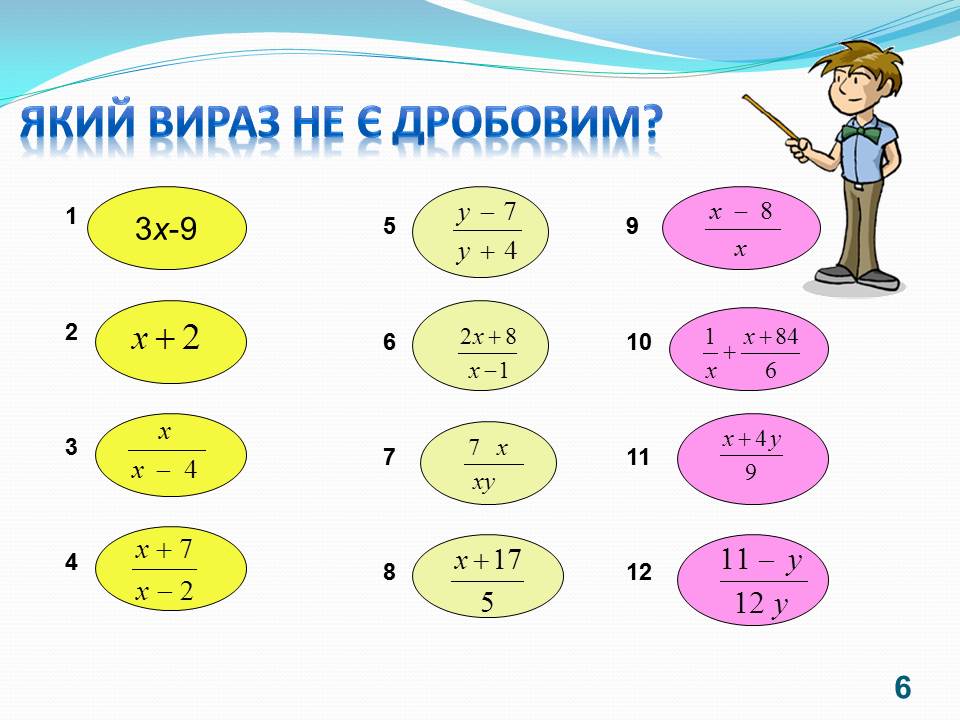 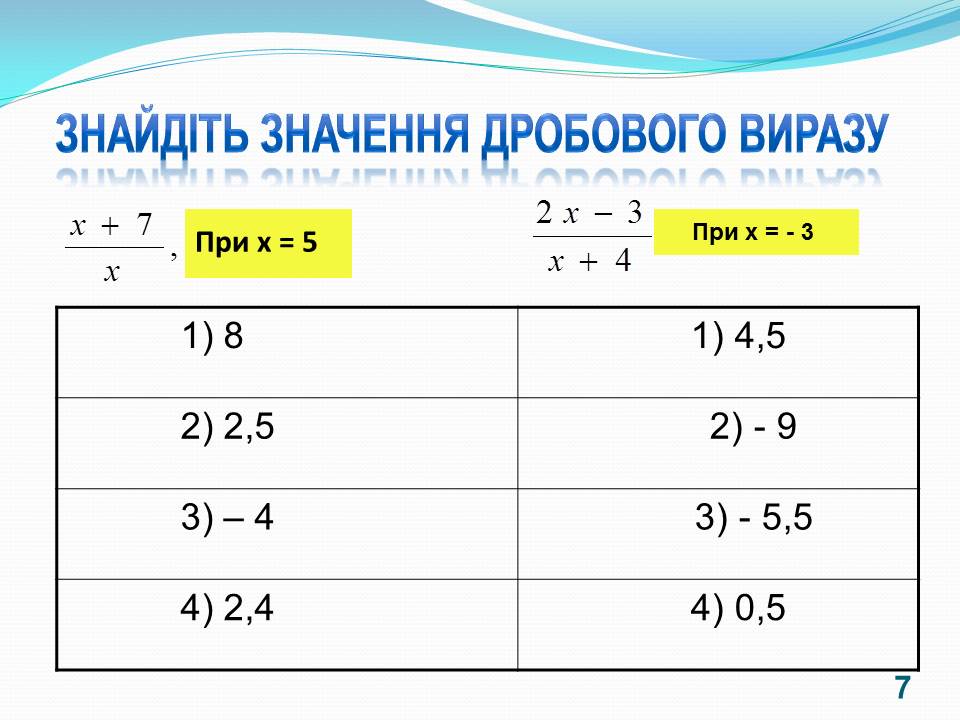 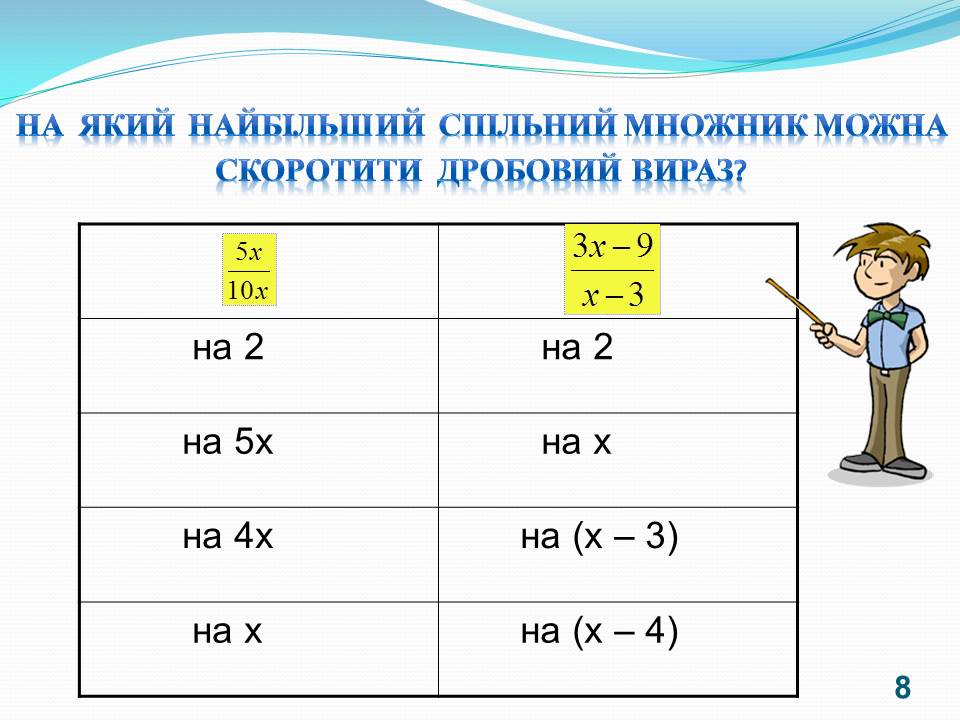 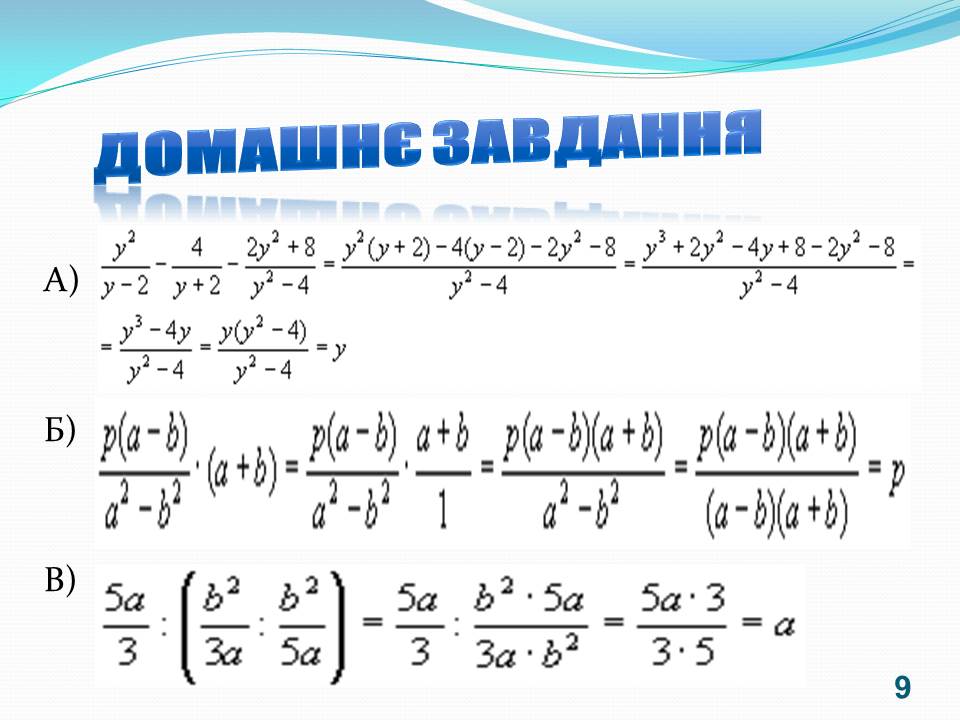 Тема: Ділення дробів. Розв’язування вправ.8 клас – АлгебраУспіх – це не пункт призначення. Це рух.Т. Фастер.    Умоварозкладання на множники Метод / формула1). 15a2 +5ab2). 5y-5x+y2 – xy3). 4a2 - 9b24). 4a2 +12ab +9b25). x2 - 8x + 166). 125 – a37). b3 + 64А) (2a-3b)(2a + 3b)Б) (x-4)2В) (5-a)(25+5a+a2)Г) (y-x)(5+y)Д) (b+4)(b2-4b+16)Е) 5a(3a+b)Ж) (2a+3b)2А) різниця кубівБ)  різниця  квадратівВ) квадрат   різниціГ) винесення спільного множника за дужкиД) квадрат сумиЕ) сума кубівЖ) спосіб групування1Е)Г)2Г)Ж)3А)Б)  4Ж)Д)5Б)В)6В)А)7Д)Е)Фокус: Загадайте любе тризначне число, щоб 1-перша цифра була більшою за 3-тю (нехай 623), відніміть зворотнє  (623-326=297), назвіть останню цифру («7»), а я вам назву число яке ви отримали («297»). Секрет полягає в тому, що середня цифра завжди «9», а сума крайніх цифр також «9». Відповідно, якщо нам відома остання цифра відповіді, то завжди можна вирахувати першу, друга «9», а третю нам сказали. І групаІІ групаІІІ групаІV група1. № 300(в),2. № 300(г),3. № 301(а),4. № 301(б),5.№ 301(в),6. № 304(а),7. № 304(б),8. № 309(б).букваІКФМТЛОАРЙГНУЖДВаріанти відповідей-1-21012345678Картка №1Картка №2Картка №3Картка №4№313(а)№315(г)№313(б)№315(а)№313(в)№315(б)№313(г)№315(в)Картка №5Картка №6Картка №7Картка №8№299№306(в)№299№306(а)№299№306(б)№299№306(г)Картка №1Картка №2Виконайте завдання в зошиті №313(а)№315(г)Виконайте завдання в зошиті №313(б)№315(а)Картка №3Картка №4Виконайте завдання в зошиті №313(в)№315(б)Виконайте завдання в зошиті №313(г)№315(в)Картка №5Картка №6Виконайте завдання в зошиті №299№306(в)Виконайте завдання в зошиті №299№306(а)Картка №7Картка №8Виконайте завдання в зошиті №299№306(б)Виконайте завдання в зошиті №299№306(г)І групаІІ групаВиконайте завдання і знайдіть букву з імені птаха-синоптика1. № 300(в),2. № 300(г),Виконайте завдання і знайдіть букву з імені птаха-синоптика3. № 301(а),4. № 301(б),ІІІ групаІV групаВиконайте завдання і знайдіть букву з імені птаха-синоптика5.№ 301(в),6. № 304(а).Виконайте завдання і знайдіть букву з імені птаха-синоптика7. № 304(б),8. № 309(б).